Нормы, правила, стандарты по нефтегазовому комплексу:Всего включено 104  документа. Представлены наиболее важные.ГОСТ Р от 07.06.2023 N 70770-2023 «Гидроприводы объемные. Насосы. Правила приемки и методы испытаний».Поправка от 06.06.2023 к ГОСТ Р 59834-2021 «Промысловые трубопроводы. Трубы гибкие полимерные армированные и соединительные детали к ним. Общие технические условия».ГОСТ Р от 14.06.2023 N 70790-2023 «Нефтяная и газовая промышленность. Буровое итехнологическое оборудование для строительства морских скважин. Основные требования».ГОСТ Р от 22.06.2023 N 70796-2023 «Арматура трубопроводная. Электроприводы. Термины и определения».Руководство по безопасности от 06.06.2023 N 2023 РБ-2023 «Рекомендации по мониторингу технического состояния талевых канатов буровых и подъемных установок, применяемых в нефтяной и газовой промышленности, инструментальными средствами измерений».Основы правового регулирования нефтегазового комплекса:Включено 20 документов. Представлены наиболее интересныеПисьмо Росстандарта от 26.06.2023 N 1801-ОГ/03 «О наличии опечатки в ГОСТ 11851-85».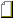 Решение Коллегии ЕЭК от 27.06.2023 N 87 «О внесении изменения в перечень международных и региональных (межгосударственных) стандартов, а в случае их отсутствия - национальных (государственных) стандартов, содержащих правила и методы исследований (испытаний) и измерений, в том числе правила отбора образцов, необходимые для применения и исполнения требований технического регламента Евразийского экономического союза "О безопасности газа горючего природного, подготовленного к транспортированию и (или) использованию" (ТР ЕАЭС 046/2018) и осуществления оценки соответствия объектов технического регулирования».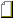 Приказ Ростехнадзора от 06.06.2023 N 214 «Об утверждении Руководства по безопасности "Рекомендации по мониторингу технического состояния талевых канатов буровых и подъемных установок, применяемых в нефтяной и газовой промышленности, инструментальными средствами измерений"».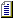 Проект постановления Правительства РФ «Об утверждении Правил утверждения нормативов потерь полезных ископаемых при добыче, технологически связанных с принятой схемой и технологией разработки месторождения».Проект постановления Правительства РФ «Об утверждении Порядка выдачи разрешений на прокладку подводных кабелей и трубопроводов на континентальном шельфе Российской Федерации, прокладки подводных кабелей и трубопроводов во внутренних морских водах и в территориальном море Российской Федерации, Порядка выдачи разрешений на проведение буровых работ для целей, не связанных с региональным геологическим изучением, геологическим изучением, разведкой и добычей минеральных ресурсов континентального шельфа Российской Федерации, проведения буровых работ во внутренних морских водах и в территориальном море Российской Федерации, Порядка создания, эксплуатации и использования искусственных островов, сооружений и установок во внутренних морских водах и в территориальном море Российской Федерации, и о признании утратившими силу некоторых актов Правительства Российской Федерации и их отдельных положений».Комментарии, статьи, консультации  Какими нормативными документами можно руководствоваться при эксплуатации РВС? Должна ли в паспорте технологического трубопровода указываться категория технологического трубопровода? Требования к высоте продувочных свечей технологических блоков полной заводской готовности в нефтегазовой и нефтехимических отраслях